利用者の皆さまへお願い「新型コロナウィルス感染症対策」として★30分または1時間おきにドア、窓を開け、数分間の換気をお願いします。★活動の前後に机やいす等の消毒をお願いします。★部屋の定員の半数を目安にご利用ください。★活動中の人との間隔は、２ｍ程度保つようにお願いします。★館内での飲食は控えてください。＊コロナウィルスの感染拡大防止に、皆様のご協力をお願いいたします。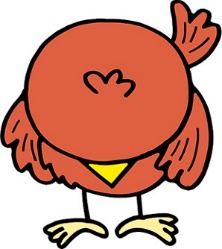 　　　　　　　　　　　　　　　　守谷市公民館